Профессиональная переподготовка направлена на получение компетенции, необходимой для выполнения нового вида профессиональной деятельности, приобретение новых навыков, новой квалификации.Переподготовка специалиста: Экономическая безопасность – (стоимость обучения 10000,00 рос. руб./год); Строительство уникальных зданий и сооружений – (стоимость обучения 10000,00 рос. руб./год); Строительство, эксплуатация, восстановление и техническое прикрытие автомобильных дорог, мостов и тоннелей – (стоимость обучения 10000,00 рос. руб./год). Программа профессионального обучения:Программа профессиональной подготовки по профессиям рабочих, должностям служащих (Вальщик леса 3 разряд, Озеленитель 3 разряд, Садовод 3 разряд). Стоимость обучения 5600,00 рос. руб./ год.Программа переподготовки рабочих, служащих (Вальщик леса 3 разряд, Озеленитель 3 разряд, Садовод 3 разряд). Стоимость обучения 3600,00 рос. руб./ год. Программа повышения квалификации рабочих, служащих (Вальщик леса 4,5,6 разряд, Озеленитель 4,5,6 разряд, Садовод 4,5,6 разряд). Стоимость обучения: 4 разряд – 1850,00 рос. руб./год; 5 разряд – 2020,00 рос. руб./год; 6 разряд – 1850,00 рос. руб./год).ПЕРЕЧЕНЬ ДОКУМЕНТОВ ДЛЯ ЗАЧИСЛЕНИЯ:на повышение квалификации:− копия паспорта (1,2, прописка);− копия диплома о высшем или среднем профессиональном образовании;− копия свидетельства об изменении фамилии либо имени в случае несоответствия в документе об образовании;− заявление или заявка от организации (по форме*);− анкета слушателя (по форме*);− договор с физическим или юридическим лицом (по форме*).* - Документы по форме заполняются слушателем совместно со специалистом  при подаче документов на обучение.АДРЕС МЕСТОНАХОЖДЕНИЯ:ЛНР, г. Луганск, Артемовский район, городок ЛНАУ, 1.Государственное образовательное учреждение Луганской Народной Республики «Луганский национальный аграрный университет»(ГОУ ЛНР ЛНАУ)Центр последипломного образования и повышения квалификации(ЦПО и ПК, главный корпус кабинет Г – 205).Руководитель центра последипломного образования и повышения квалификации: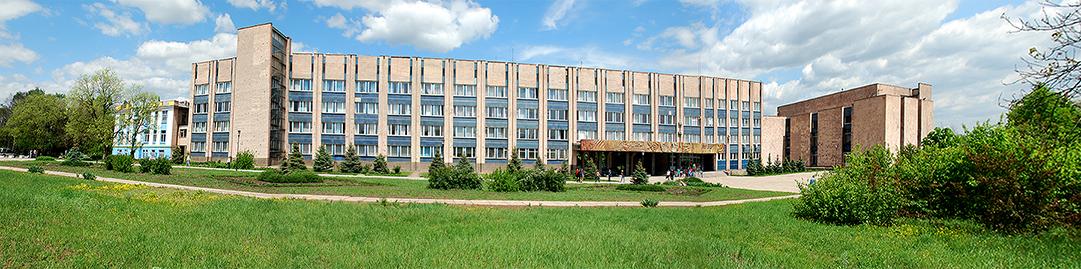 Чеботарева Елена НиколаевнаМетодисты по учебно-методической работе:Бордачева Лариса ДмитриевнаШаргородская Оксана ДмитриевнаКонтактный телефон:072-123-03-47E-mail: zpo@lnau.su 